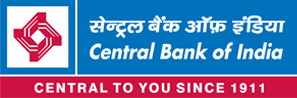                                                                           For 17/04/2023                                CORRIGENDUMPlease refer our tender notice for RFP Ref No. CBI/F&A/01/2022-23 Dated 10/03/2023 for “Engagement of Consultant for Implementation of Internal Financial Controls over Financial Reporting” for Central Bank of India. This tender notice stands cancelled. Any bid received through E mail/ Fax/ Manual stands cancelled and revised fresh notice will be issued shortly.                                                                                                                               Assistant General Manager F&A